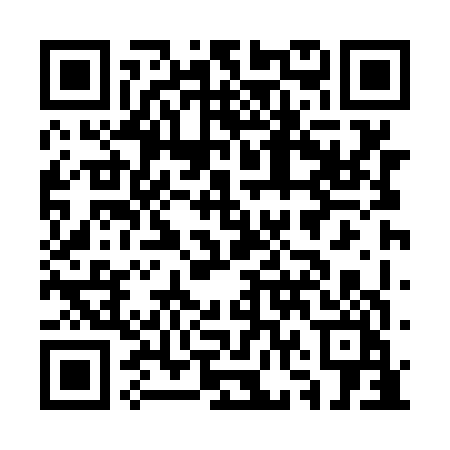 Prayer times for Harlands Landing, Newfoundland and Labrador, CanadaWed 1 May 2024 - Fri 31 May 2024High Latitude Method: Angle Based RulePrayer Calculation Method: Islamic Society of North AmericaAsar Calculation Method: HanafiPrayer times provided by https://www.salahtimes.comDateDayFajrSunriseDhuhrAsrMaghribIsha1Wed3:355:421:156:258:4910:572Thu3:315:401:156:268:5111:003Fri3:285:381:156:278:5211:044Sat3:265:361:156:288:5411:055Sun3:255:341:156:298:5611:066Mon3:245:321:156:308:5811:067Tue3:235:301:156:318:5911:078Wed3:225:291:146:329:0111:089Thu3:215:271:146:339:0311:0910Fri3:205:251:146:349:0511:1011Sat3:195:231:146:359:0611:1112Sun3:185:221:146:369:0811:1113Mon3:175:201:146:379:1011:1214Tue3:165:181:146:389:1111:1315Wed3:165:171:146:399:1311:1416Thu3:155:151:146:409:1511:1517Fri3:145:131:146:419:1611:1618Sat3:135:121:146:429:1811:1619Sun3:135:101:156:439:1911:1720Mon3:125:091:156:449:2111:1821Tue3:115:081:156:459:2211:1922Wed3:115:061:156:459:2411:2023Thu3:105:051:156:469:2511:2024Fri3:095:041:156:479:2711:2125Sat3:095:021:156:489:2811:2226Sun3:085:011:156:499:3011:2327Mon3:085:001:156:509:3111:2328Tue3:074:591:156:509:3211:2429Wed3:074:581:166:519:3411:2530Thu3:064:571:166:529:3511:2531Fri3:064:561:166:539:3611:26